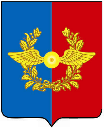 Российская ФедерацияИркутская областьУсольское районное муниципальное образованиеА Д М И Н И С Т Р А Ц И Я Городского поселенияСреднинского муниципального образованияП О С Т А Н О В Л Е Н И ЕОт 27.02.2019 г.                               п. Средний                                             № 29Об утверждении Перечня проектов народных инициатив городского поселения Среднинского муниципального образования на 2019 годВ соответствии с Федеральным законом от 06.10.2003г. № 131- ФЗ «Об общих принципах организации местного самоуправления в Российской Федерации», руководствуясь статьями 6, 23, 46 Устава Среднинского муниципального образования, Постановлением Правительства Иркутской области от 14.02.2019 г. № 108-пп «О предоставлении и расходовании  субсидий из областного бюджета местным бюджетам в целях софинансирования расходных обязательств муниципальных образований Иркутской области на реализацию мероприятий перечня проектов народных инициатив», Администрация городского поселения Среднинского муниципального образования,ПОСТАНОВЛЯЕТ:1. Утвердить прилагаемый Перечень проектов народных инициатив городского поселения Среднинского муниципального образования на 2019 год.2. Специалисту-делопроизводителю Сопленковой О.А. опубликовать настоящее решение в средствах массовой информации в газете «Новости» и разместить на официальном сайте Администрации городского поселения Среднинского муниципального образования в информационно-коммуникационной сети «Интернет» www.sredny@mail.ru3.  Вступает в законную силу после размещения на официальном сайтеАдминистрации городского поселения Среднинского4.  Контроль за данным постановлением оставляю за собойГлава городского поселения Среднинского муниципального образования                          В.Д. Барчуков  УТВЕРЖДЕНпостановлением администрациигородского поселения Среднинского муниципального образования от 04.03.2019г № 29Перечень проектов народных инициатив городского поселения Среднинского муниципального образования на 2019 год№ п/пНаименование мероприятияСрок реализацииОбщий объем финансирования, руб.В том числе за счет средств:В том числе за счет средств:Пункт статьи Федерального закона от 6 октября 2003 года № 131-ФЗ «Об общих принципах организации местного самоуправления в Российской Федерации», Закона Иркутской области от 3 ноября 2016 года № 96-ОЗ «О закреплении за сельскими поселениями Иркутской области вопросов местного значения»№ п/пНаименование мероприятияСрок реализацииОбщий объем финансирования, руб.областного бюджета, руб.местного бюджета, руб. Пункт статьи Федерального закона от 6 октября 2003 года № 131-ФЗ «Об общих принципах организации местного самоуправления в Российской Федерации», Закона Иркутской области от 3 ноября 2016 года № 96-ОЗ «О закреплении за сельскими поселениями Иркутской области вопросов местного значения»1Приобретение сборно -разборной сцены с комплектом музыкальной аппаратуры для проведения культурно-массовых мероприятий на территории Среднинского муниципального образованиядо 30 декабря 2019 года14850551351400133655ст.122до 30 декабря 2019 годаИТОГО:ИТОГО:14850551351400133655